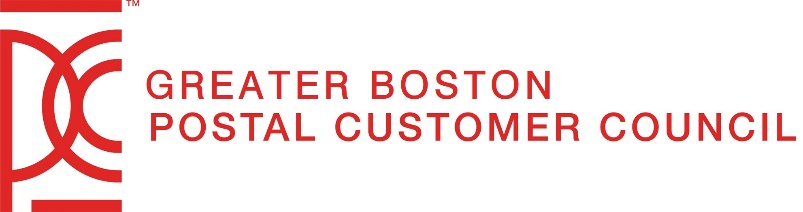 Membership RegistrationRegister online  www.bostonpcc.org                                            				orMail registration information belowSelect Membership Level (check one):□   GENERAL MEMBERSHIP (NO FEE, INDIVIDUAL MEMBER)□   PREMIERE MEMBERSHIP ($40, INDIVIDUAL MEMBER)□   CORPORATE MEMBERSHIP ($150, UNLIMITED MEMBERS)□   CORPORATE SPONSORSHIP ($250, UNLIMITED MEMBERS)For corporate memberships, please list other members (if more space needed attach page):Name: ______________________     	Name: ______________________     	Name: ______________________Title: ________________________     	Title: ________________________     	Title: ________________________Phone: ______________________     	Phone: ______________________     	Phone: ______________________Email: _______________________     	Email: _______________________     	Email: _______________________